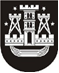 KLAIPĖDOS MIESTO SAVIVALDYBĖS TARYBASPRENDIMASDĖL KLAIPĖDOS MIESTO SAVIVALDYBĖS TARYBOS 2020 M. vasario 27 D. SPRENDIMO NR. T2-46 „dĖL parduodamų SAVIVALDYBĖS BŪSTų ir pagalbinio ūkio paskirties pastatų SĄRAŠo PATVIRTINIMO“ PAkeitimo2020 m. liepos 30 d. Nr. T2-198KlaipėdaVadovaudamasi Lietuvos Respublikos vietos savivaldos įstatymo 16 straipsnio 2 dalies 26 punktu, 18 straipsnio 1 dalimi ir Lietuvos Respublikos paramos būstui įsigyti ar išsinuomoti įstatymo 25 straipsnio 5 dalimi, Klaipėdos miesto savivaldybės taryba nusprendžia:1. Pakeisti Parduodamų savivaldybės būstų ir pagalbinio ūkio paskirties pastatų sąrašą, patvirtintą Klaipėdos miesto savivaldybės tarybos 2020 m. vasario 27 d. sprendimu Nr. T2-46 „Dėl Parduodamų savivaldybės būstų ir pagalbinio ūkio paskirties pastatų sąrašo patvirtinimo“: papildyti 924 punktu: papildyti 925 punktu:2. Skelbti šį sprendimą Klaipėdos miesto savivaldybės interneto svetainėje.„924.Šiaulių g. 17-723,1212197-6004-1014:0108“;„925.Baltijos pr. 4-403B29,0114400-0764-1892:6562“.Savivaldybės meras Vytautas Grubliauskas